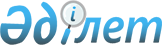 Ақкөл ауданының ауылдық елді мекендердегі бағалау аймақтарының шекаралары және жер учаскелері үшін төлемақының базалық ставкаларына түзету коэффициенттерін бекіту туралы
					
			Күшін жойған
			
			
		
					Ақмола облысы Ақкөл аудандық мәслихатының 2014 жылғы 14 қарашадағы № С 41-4 шешімі. Ақмола облысының Әділет департаментінде 2014 жылғы 12 желтоқсанда № 4511 болып тіркелді. Күші жойылды - Ақмола облысы Ақкөл аудандық мәслихатының 2015 жылғы 1 шілдедегі № С 48-9 шешімімен      Ескерту. Күші жойылды - Ақмола облысы Ақкөл аудандық мәслихатының 01.07.2015 № С 48-9 (қол қойылған күннен бастап күшіне енеді және қолданысқа енгізіледі) шешімімен.      РҚАО-ның ескертпесі.

      Құжаттың мәтінінде түпнұсқаның пунктуациясы мен орфографиясы сақталған.

      2003 жылғы 20 маусымдағы Қазақстан Республикасының Жер кодексінің 11 бабының 1 тармағына, «Қазақстан Республикасындағы жергілікті мемлекеттік басқару және өзін-өзі басқару туралы» Қазақстан Республикасының 2001 жылғы 23 қаңтардағы Заңының 6 бабының 1 тармағының 13) тармақшасына сәйкес, Ақкөл аудандық мәслихаты ШЕШТІ:



      1. Ақкөл ауданының ауылдық елді мекендеріндегі бағалау аймақтарының шекаралары және жер учаскелері үшін төлемақының базалық ставкаларына түзету коэффициенттері қосымшаға сәйкес бекітілсін.



      2. Осы шешім Ақмола облысының Әділет департаментінде мемлекеттік тіркелген күннен бастап күшіне енеді және ресми жарияланған күннен бастап қолданысқа енгізіледі.      Ақкөл аудандық

      мәслихат сессиясының

      төрағасы                                   Т.Исенов      Ақкөл аудандық

      мәслихаты хатшысының м.а.                  А.Тимошин      КЕЛІСІЛДІ      Ақкөл ауданы әкімінің

      міндетін атқарушы                          В.В.Елисеев

      2014 жылғы 14 қараша

Ақкөл аудандық мәслихатының

2014 жылғы 14 қарашадағы 

№ С 41–4 шешіміне     

қосымша          

Ақкөл ауданының ауылдық елді мекендердегі бағалау аймақтарының шекаралары және жер учаскелері үшін төлемақының базалық ставкаларына түзету коэффициенттері
					© 2012. Қазақстан Республикасы Әділет министрлігінің «Қазақстан Республикасының Заңнама және құқықтық ақпарат институты» ШЖҚ РМК
				Аймақ №Жер учаскелері үшін төлемақының базалық ставкаларына түзету коэффициенттеріКадастрлық кварталдардың нөмірлері Аймаққа кіретін ауылдық елді мекендердің атауы  (ауылдық округтар бойынша)123I2,001-001-005 Еңбек ауылы (Еңбек ауылдық округі)I2,001-001-006 Домбыралы ауылы (Кеңес селолық округі)I1,901-001-013 Новорыбинка селосы (Новорыбинка селолық округі)1,97аймақ бойынша орташа мағынаІІ1,601-001-011 Азат ауылыІІ1,601-001-007 Красный Горняк селосы (Кеңес селолық округі)ІІ1,601-001-005 Малый Барап селосы (Кеңес селолық округі)ІІ1,601-001-002 Урюпинка селосы (Урюпинка селолық округі)ІІ1,501-001-007 Кеңес селосы (Кеңес селолық округі)ІІ1,501-001-002 Талқара ауылы (Урюпинка селолық округі)ІІ1,401-001-008 Лесхоз Алексеевский селосы (Ақкөл қаласының әкімшілік бағынысында)ІІ1,401-001-001 Наумовка селосы (Наумовка селолық округі)ІІ1,401-001-005 Рамадан селосы (Еңбек ауылдық округі)ІІ1,301-001-003 Ерназар селосы (Ақкөл қаласының әкімшілік бағынысында)ІІ1,301-001-016 Қына ауылы (Қарасай ауылдық округі)ІІ1,301-001-010 Жалғызқарағай ауылы (Жалғызқарағай ауылдық округі)1,46аймақ бойынша орташа мағынаIII1,201-001-008 Радовка селосы (Ақкөл қаласының әкімшілік бағынысында)III1,201-001-001 Виноградовка селосы (Наумовка селолық округі)III1,201-001-013 Құрылыс селосы (Новорыбинка селолық округі)III1,201-001-005 Подлесное селосы (Еңбек ауылдық округі)III1,201-001-003 Амангелді селосы (Урюпинка селолық округі)III1,101-001-013 Қара-Өзек селосы (Новорыбинка селолық округі)III1,001-001-001 Өрнек селосы (Наумовка селолық округі)III1,001-001-010 Қайнар ауылы (Жалғызқарағай ауылдық округі)III1,001-001-003 Ерофеевка селосы (Урюпинка селолық округі)III1,001-001-002 Малоалександровка селосы (Урюпинка селолық округі)III1,001-001-024 Минское селосы (Қарасай ауылдық округі)III1,001-001-010 Тастыадыр ауылы (Жалғызқарағай ауылдық округі)III1,001-001-015 Қарасай ауылы (Қарасай ауылдық округі)1,08аймақ бойынша орташа мағына